The Owings Mills High School PTSA Membership Form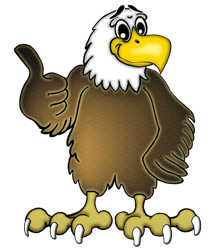 Please understand that every dollar matters. There are no time commitments expected for PTSA members. If you want to be involved- GREAT! However, if you prefer to donate one time and not be involved we understand. Complete the form below and use the included envelope to send your donation to school or have your child drop it off in the front office. Don’t forget a stamp if you are mailing it to us. Checks should be made out to: OMHS PTSAIndividual Membership  $10.00Silver Membership          $25.00Gold Membership            $ 50.00Platinum Membership    $100.00 and up*** We will gladly accept any other amount that you would like to contribute.***You can also use a credit card to join at the 9th Grade Orientation and Back to School Night.Senior Parents…IN ORDER FOR YOUR STUDENT TO BE ELIGIBLE FOR ANY OF THE PTSA SCHOLARSHIPS YOU MUST BE A MEMBER OF THE PTSA.PLEASE PRINT NEATLY!Parent/Guardian Name    __________________________________________________________________________________________Address________________________________________________________________________________City______________________________   Zip_______________Phone _____________________________________E-MAIL ______________________________________________________________________Student’s Name ___________________________________ Grade ________________Student’s Name___________________________________ Grade__________________